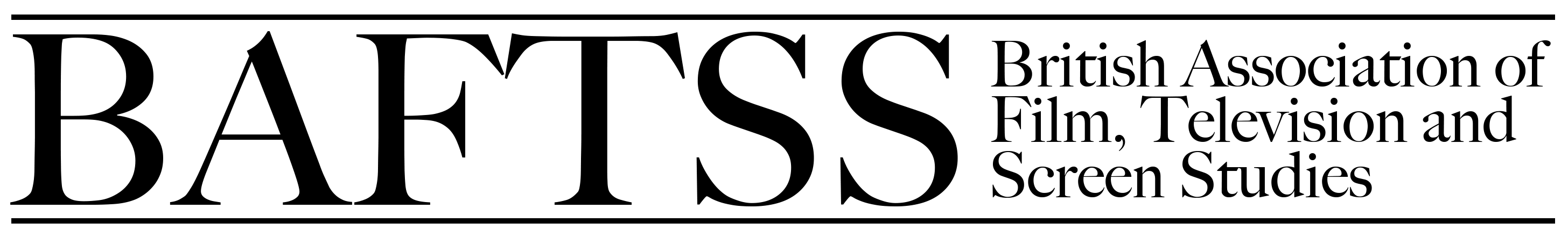 Agenda for the BAFTSS Executive Committee Meeting10:00-12:00 Tuesday 27th September 2022Online: Microsoft TeamsAttendance: Gábor Gergely, Emma Morton, Billy Errington, Louis Bayman, Liz Watkins, Johnny Walker, Eve Benhamou, MaoHui Deng, Kate Taylor, Bella Honess Roe, Sanghita SenApologies: Jolene Mairs Dyer, Maria Flood, Andy Moor (Open Screens), Davina QuinlivanOpen Screens (Andy Moor,  Editor of Open Screens)Written report sent to EC.Vol 5 Issue 1 published 31/7/22 – 12 items (3 x research articles, 1 x practice research, 8 reviews). Special Collection on Teaching Women’s Film almost ready for publication.Heavily re-drafted proposal for special collection on Students on Film received and under consideration. Next Issue likely to be published around Christmas 2022. (published January 2023)Minutes and Action Points from the July 2022 EC Meeting Minutes agreedChair’s Report (Liz Watkins, Chair) BAFTSS response to the public consultation on the Future of the REF Exercise is on the Association’s website.MECCSA and BAFTSS submitted a letter in support of QMUL Film Department and their management’s response to their legitimate strike actionResponses to the call for Expressions of Interest in hosting BAFTSS conference 2024 and 2025 circulated to the EC (Summer 2022) to be discussed further below. Potential Special category of publications also to be discussed.BAFTSS Conference 2023 update (Gabor Gergely, Hannah Andrews, Chris O’Rourke, Jeongmee Kim, Thomas Sutherland)Conference organising committee has aimed to respond to the EC request to make the cfp attractive to the full range of interests represented by BAFTSS. EC request timetable for conference organisation and to see  cfp (after this meeting) and draft programme (Jan). Conference Committee note that any schedule need accommodate the Christmas breakOutstanding Achievement Award nominations discussed: UoLincoln to invite nominee agreed with EC and feedback.Conference 2023 budget: Discussion has taken place between LB, LW and BHR and organising committee about draft budget, which aims to be prudent and itemised for purposes of transparency and reducing costs. The aim is to reduce registration costs for unwaged members as a priority, but this is to be balanced with a reduction in costs for waged delegates. Anything unused of the underwrite will need to be returned.The budget must aim to break even. The draft budget will be revisited for comment after abstracts have been received in discussion with the conference organising committee and BAFTSS . LW to request clarification of term ‘surplus/deficit’  used by conference committee.  Registration fees to be discussed and agreed abstracts have been received and more accurate costs calculated. (LW, BHR, LB,  JW to discuss with Lincoln Conference Team). BAFTSS SIGS will be invited to submit panel proposals. BAFTSS invites 1 proposal per SIG. (LW) (14 received)Suggestion of  adding ‘Practice’ to theme so it’s ‘Studies and Practices’. Alternative proposal to remove the word ‘Studies’ discussed but not agreed. Final ‘film, television, screen studies and practices’. Agreed. This is because Film, Television, Screen Studies and Practice Research need to be recognised to reflect the association’s interests and appeal to the full scope of its members. Query also about whether the word ‘decolonise’ has become problematic. Conference organising committee to discuss and return revised draft to the EC to finalise decision. (conference committee and EC)Further Executive Committee discussion to take place about potential funding / bursaries to support PGR delegates and those in precarious employment as per conferences pre-Covid. (LW, BHR, BE, EB, EM to feedback to EC)BAFTSS Publications Awards (Louis Bayman and Mao Hui Deng)Questions of timelines: Some overlap can occur, so award can be from 01 Nov 2021- either Dec 2022 or Jan 2022. Check with SN-F or MF about when previous cut-off date was and set submission date for as early as possible in Nov, asked to submit the publication when the form is filled in with contact email included for queries. (LB and MD)Practice Research Awards 2023 (Shreepali Patel, Jolene Mairs Dyer) Award streamlined to three categories: screen-based practice research; videographic film criticism; doctoral award. 01 Oct 2021 – 01 Jan or 01 Feb 2023 with a deadline of 01 Feb or 01 March. SP to run feasibility of timeframe by JW with regards to the website. (SP JW)	Request to screen award-winners at 2023 conference. Announcement of all awards as part of an hour-long AGM at conference. (SP, JW, Conference organising committee)Membership Secretary Report/ Website updates (Johnny Walker)Membership increase from 579 to 633.Jiscmail list subscribers increase from 1760 to 1781.JW to remind jiscmail subscribers that they can manage their emails and receive a daily digest instead. With info as per old BAFTSS website (JW)Call for Postgraduate poster competition is on website now. LINKS to other Publication Awards to be updated as they progress. (LW, EM, BE ) .thanks to JW to posting information provided.Social Media Report  Facebook (Sanghita Sen) Twitter (Mao Hui Deng)EC members to send SS anything they think appropriate to share on Facebook. (all Executive Committee)LW added as administrator for BAFTSS Facebook page for updates. (SS, LW)MD to come back to us for Twitter report (MD)Graduate Network Report (Emma Morton, Billy Errington) Twitter has gone from 1219 to 1251 and includes 7000 impressions. Tweets related to jobs and also to precarity and pay are the most popular.	PGR Poster to be circulated to EC and shared in members’ departments.	Planning for next workshop at the 2023 conference, the first in-person one since the current office holders joined the EC. 	The PGR Research Poster Showcase – call for submissions – is online to be circulated. Deadline: Tuesday 7th February 2022. Reminders to be sent and dropbox set up to store submissions. (LW, BE, EM)New Connections and FTC/ Affiliated and Independent Researchers Rep Report (Eve Benhamou)New connections4 talks in 2022, 2 of them in May and 2 in-person talks next month. The next two have been moved to 2023.Next round of talks has been advertised through the mailing list, Twitter and ECR/PGR Facebook page.BAFTSS can fund £150 per presentation.FTC/Affiliated and independentProposal to hold an event ‘Applying for jobs outside of the UK’. Potential partnership with ECR mentoring scheme/job search community. (EB)ECR Mentoring Scheme (Mao Hui Deng)We currently have 18 mentors in place. 5 ECRs have been matched to mentors already. Since last week, after posting the most recent call, 5 more ECRs are in the process of being matched. Job Search Support Community (Mao Hui Deng , Kate E Taylor)The proposal is to not do the discord server anymore (just let it develop on its own) because it doesn’t seem to be working. We are proposing instead to run a series of workshops (3-4 workshops a year once every few months). These workshops are to talk about the ways that one might apply for different jobs after doing a PhD. These might be on being a postdoc, being TAs, other pathways beyond academia. This might also fit in with Eve’s idea on applying to jobs beyond the UK.Requests for EC’s thoughts on this - might we be able to get some money to pay speakers? But if they’re online, some speakers might be happy to speak for free. Recommendation from EC to hold the events online to increase accessibility. LW to ask if there are any specific instances where an honorarium would be appropriate.SIG Research Network Report (Liz Watkins) LGBTQIA+ SIG has made a bid for SIG funding under the scheme, with winning essay potentially also linked to mentoring that would assist the essay in receiving publication. Named the Richard Dyer Essay Prize, visible on the SIG website with name of recipient and abstract of the essay. Small prize money to be available from SIG funding Scheme.SIG have requested funding to enable this to be an annual award. The EC discussed the viability of supporting  it for one year with the possibility of renewal, and the focus on a specific subject area. SIG Funding application agreed. SIG support BAFTSS introduction of new award category (via email after meeting).An additional  proposal to adopt an aspect of this as a BAFTSS Award was considered, rather than specific organised around one SIG award, to introduce an annual UG/MA student writing award for SIGs to advertise to their members, open to BAFTSS members only as per all awards categories. This brings up possibility of a specific UG/MA membership category. New membership category UG/MA.  Added to waged; unwaged/PhD/precarious JW to add information provided to website (JW)New ‘Student Essay Writing Prize’  for UG and taught programme MAs is to be established. One prize, one winner at £100- tbcLW, LB, BHR and JW to write call for submissions  to first run in 2024 Publications Awards (LW, LB, BHR and JW)Application for an Adaptation SIG accepted.Call to renew SIG funding scheme of £500  per 2-year period. New round to open in Jan and run for two years (Jan 2023- Dec 2024)Documentary Film and German Cinema SIGs currently seeking new convenors. (LW to follow up)Treasurer’s Report Events Grants Scheme 31st Oct / 31st March deadline (Bella Honess Roe) Good financial health. Deadline for next round of Events Funding 31 October.Any other business? Future conference hosts: this year is the first time BAFTSS has put out a call for hosts. BAFTSS received three responses to the open call. BAFTSS committed to respond to bids by September/ October 2022. The choice is either to agree all 3  expressions of interest  (2024, 2025, 2026) now or agree 2 now and revisit the other bid at a later date.BAFTSS EC welcomes all three expressions of interest from excellent universities.  Desire to give each of the three universities their chosen years. Two of which have film/practice research specialisms which is important in considering hosting. Moving to different regions also matters.The questions of continuing to see a good geographical spread and representation from non-Russell Group and Russell Group universities remain important. Across the 10+ years of conferences BAFTSS has attained this.The EC (quorate with 4 officers and 3 EC members at this stage ) the 2024 and 2025 conference hosts. Information has been circulated amongst EC to invite comments. EC delayed a decision on 2026 conference hosts until a later date. LW to follow up  (LW ).Time and Date of next meeting: possibility November, probably January tbc. via Doodle poll 